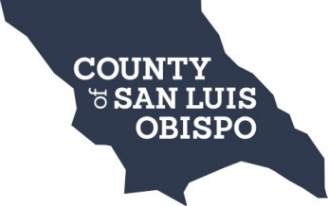 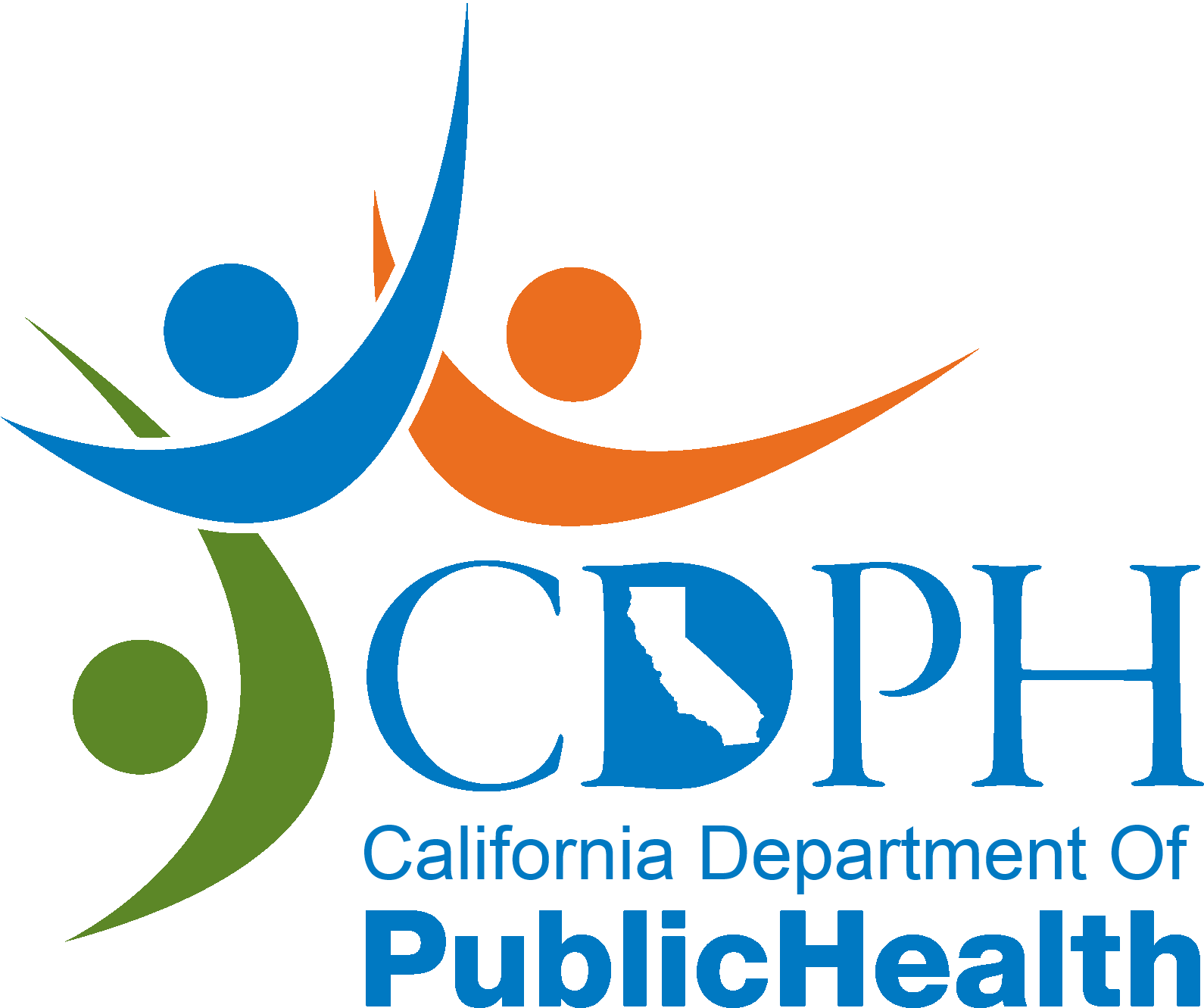 2019 Statewide Medical and Health ExerciseName              _______________________________________________________Organization  _______________________________________________________Objectives: (Provide up to 5 objectives)______________________________________________________________________________________________________________________________________________________________________________________________________________________________________________________________________________________________________________________________________________________________________________________________________________________________________________________________________________________________________________________________________________________________________________________________________________________________________________________________________________________________________________________________________________________________________________________________________________________________________________________________________________________________________________________________________________________________________________________________________________________________________________________________________________________________________________________________________________________________________________________________________________________________________________________________________________________________________________________________________________________________________________________________________________________________________________________________________________________________________________________________________________________________________________________________________________________________________________________________________________________________________________________________________________________________________________________________________________________________________________________________________________________________________________________________________________________________________________________________________________________________________________________Preference for Controllers (complete this question at planning meeting on 8/22)Recruit Site Controllers                      b. Use SIMCELL                                                                       (Continued on the other side)Controller and Evaluator Contact Info:Controller 1:  Name: ______________________    Email: ____________________     Phone: _________________Controller 2:  Name: ______________________    Email: ____________________     Phone: _________________Evaluator 1:  Name: ______________________    Email: ____________________     Phone: _________________Evaluator 2:  Name: ______________________    Email: ____________________     Phone: _________________